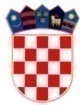 Z a p i s n i ksa 22. redovne sjednice  Općinskog vijeća Općine Sutivan, održane dana 28. siječnja 2020. godine  u prostorijama Općine Sutivan s početkom u 17:00 satiNazočni:Nisu nazočni:Bartul Lukšić, predsjednik                Zdenko Tonšić, član                       8. Nedo Ivanović, član, opravdao seVanja Bulić, članica                       9. Matko Radolfi, član, opravdao sePetar Matijašević, članAnte Vranješ, članAnte Lukšić, članVlade Vladislavić, članOstali nazočni: Odvjetnik : Dean RahanNačelnik Općine Sutivan: Ranko BlaževićZamjenik načelnika: ValerioRadmilovićVoditelj poslova proračuna i financija, Maria VraničićVoditelj kom  Tanja Martinović, voditelj komunalnih poslova i infrastr.Pročelnica JUO:  Martina BurčulZapisničar -Tajnica: Anica JurjevićPredsjednik Općinskog vijeća Općine Sutivan, Bartul Lukšić utvrđuje da je upravo 17:00 sati   i da   je  na  sjednici nazočnoviše od 50% članova Općinskog vijeća  te  da se mogu donositi pravovaljane odluke i zaključci. Predsjednik Općinskog vijeća Općine Sutivan predlaže dopunu dnevnog reda sa točkom koja glasi: Prijedlog Odluke o postavljanju spomenika antičkom brodolomuPredsjednik daje na glasovanje predloženu dopunu. Nakon prebrojavanja glasova utvrđuje se da je dopuna dnevnog reda usvojena JEDNOGLASNO sa sedam  glasova ZA. Predsjednik daje na glasovanje predloženi dnevni red s usvojenom  dopunom koji glasi: d n e v n i  r e d1. Verifikacija zapisnika sa 21. sjednice Općinskog vijeća Općine Sutivan,2. Prijedlog I. Izmjena i dopuna Proračuna Općine Sutivan za 2020. godinu sa projekcijama za 2021. i 2022. godinu,a. Prijedlog dopune Odluke o izvršavanju Proračuna Općine Sutivan za 2020. Godinu,b. Prijedlog I. Izmjena i dopuna  Plana razvojnih programa Općine Sutivan za 2020. Sa projekcijama za 2021. i 2022. Godinu,c. Prijedlog I.  Izmjena I dopuna Programa građenja komunalne infrastrukture u 2020. godini,3. Prijedlog Odluke o izmjenama i dopunama Statuta Općine Sutivan,4. Prijedlog Odluke o kreditnom zaduživanju Općine Sutivan za realizaciju kapitalnog projekta,5. Prijedlog Odluke o pokretanju postupka prodaje nekretnine označene kao kat.čest.zem. 1304/1 k.o. Sutivan,6. Prijedlog Odluke o razvrgnuću suvlasničke zajednice,7. Prijedlog Odluke o sklapanju 2. Aneksa Sporazuma o uređenju međusobnih imovinskih i drugih prava,8. Prijedlog Odluke o postavljanju spomenika antičkom brodolomu9. Pitanja i odgovori.Nakon prebrojavanja glasova utvrđuje se da je dnevni red usvojen JEDNOGLASNO. AD-1.JEDNOGLASNO, sa 7 glasova ZA je verificiran zapisnik sa 21.redovne sjednice Općinskog vijeća Općine Sutivan od 19.prosinca 2019.god.KLASA: 023-01/19-01/0005URBROJ: 2104/08-01/1-20-0002AD- 2.Uvodno izlaganje po ovoj točki podnijela je Voditeljica poslova proračuna i financija, Maria Vraničić, koja je ukratko objasnila vijećnicima da se izmjenama i dopunama pristupa zbog kapitalnog projekta izgradnja „Dječjeg vrtića Sutivan“ i to prenstveno zbog potrebe za planiranjem/osiguravanjem većeg iznosa proračunskih sredstava negoli je to bilo planirano izvornim proračunom. Naime, iako je po provedenom postupku javne nabave utvrđeno da je najpovoljnija ponuda veća od planirane vrijednosti nabave, to ne priječi Općinu Sutivan, kao naručitelja, da takvu ponudu odabere, ukoliko je u mogućnosti osigurati sredstva do trenutka donošenja Odluke o odabiru najpovoljnijeg ponuditelja. Jedan od načina osiguravanja sredstava je dugoročno zaduživanje u iznosu od 8.791.837,45 kn, koje je i predloženo za današnju sjednicu. Što se tiče odredbi o stupanju na snagu I. Izmjena i dopuna proračuna Općine Sutivan za 2020. Godinu sa projekcijama za 2021. i 2022. Godinu, kao i svih ostalih akata predloženih na današnjoj sjednici, a koje se tiču dugoročnog zaduživanja,  predlaže se da stupe na snagu prvog dana od dana objave iz opravdanih razloga. Naime, do 28. Veljače 2020. Godine, u koji rok pada donošenje Odluke o odabiru najpovoljnijeg ponuditelja, moramo znati dali će Vlada RH potvrditi  Odluku o zaduživanju te hoćemo li u tom smislu imati sredstva potrebna za donošenje Odluke o odabiru. Dakle, svaki dan nam je bitan i nismo u mogućnosti čekati osam dana da akti stupe na snagu kako bismo krenuli sa zahtjevom prema Ministarstvu financija i Vladi RH. JEDNOGLASNO, sa 7 glasova ZA usvojen je Prijedlog 1. Izmjena i dopuna Proračuna Općine Sutivan za 2020. godinu sa projekcijama za 2020. I 2021. godinu.KLASA: 400-01/20-01/0006URBROJ: 2104/08-01/1-20-0001AD-2 a.JEDNOGLASNO, sa 7 glasova ZA usvojen jePrijedlog dopune Odluke o izvršavanju Proračuna Općine Sutivan za 2020. godinu,KLASA: 400-01/20-01/0003URBROJ: 2104/08-01/1-20-0001AD-2 b.JEDNOGLASNO, sa 7 glasova ZA usvojen jePrijedlog1. Izmjena Programa građenja komunalne infrastrukture u 2020. godini sa projekcijom za 2021. i 2022. godinu.KLASA: 400-01/20-01/0005URBROJ: 2104/08-01/1-20-0001AD-2 c.JEDNOGLASNO, sa 7 glasova ZA usvojen jePrijedlog1.  Izmjena Programa građenja komunalne infrastrukture u 2020.godini.KLASA: 400-01/20-01/0004URBROJ: 2104/08-01/1-20-0001AD –3.Uvodno izlaganje po ovoj točki podnijela je pročelnica Martina Burčul, koja je upoznala općinske vijećnike  sa obvezom usklađivanja Statuta Općine Sutivan sa Izmjenama i dopunama Zakona o lokalnoj i područnoj (regionalnoj) samoupravi koje su stupile na snagu dana 01. siječnja 2020. godine. JEDNOGLASNO, sa 7 glasova ZA, donijeta je Odluka o  Izmjenama i dopunama Statuta Općine Sutivan.KLASA: 012-01/19-01/0002URBROJ: 2104/08-01/1-20-0002AD-4.JEDNOGLASNO, sa 7 glasova ZA, donijeta je Odluka o kreditnom zaduživanju Općine Sutivan za realizaciju kapitalnog projekta izgradnje Dječjeg vrtića Sutivan.KLASA: 450-01/20-01/0002URBROJ: 2104/08-01/1-20-0001AD -5.VEĆINOM , od 6 glasova ZA i 1 glasom „SUZDRŽAN“ donijeta je Odluke o pokretanju postupka prodaje nekretnine označene kao kat.čest.zem. 1304/1 k.o. Sutivan,KLASA: 406-01/20-01/0003URBROJ: 2104/08-01/1-20-0001AD -6.JEDNOGLASNO, sa 7 glasova ZA, donijeta je Odluka o razvrgnuću suvlasničke zajednice,KLASA: 406-01/20-01/0006URBROJ: 2104/08-01/1-20-0001AD -7.JEDNOGLASNO, sa 7 glasova donijeta je  Odluke o sklapanju 2. Aneksa Sporazuma o uređenju međusobnih imovinskih i drugih prava između ANKICE PIVALICA I OPĆINE SUTIVAN.KLASA: 406-01/20-01/0005URBROJ: 2104/08-01/1-20-0001AD - 8.JEDNOGLASNO, sa 7 glasova donijet jeOdluka o postavljanju spomenika antičkom brodolomu.KLASA: 612-02/20-01/0002URBROJ: 2104/08-01/1-20-0001AD -9.Vijećnici potaknuti upitom Matka Radolfija u svezi komunalnog reda započeli su raspravu o komunalnoj problematici, i potrebi da se sankcioniraju određena ponašanja i postupanja koja nisu u skladu s našim komunalnim redom, kao što je ostavljanje građevinskog materijala i sl po javnim površinama. Također, predlažu da se sagleda i novo prometno rješenje. Zapisničar                                                                         PREDSJEDNIK Anica Jurjević                                                        OPĆINSKOG VIJEĆA                                                                                     Bartul LukšićDovršeno u 18:45 satiKLASA: 023-01/20-01/0001URBROJ:2104/08-01/1-20-0002U Sutivanu, 27. siječnja 2020.